泗门镇商贸新城区块控制性详细规划局部调整一、调整背景泗门镇商贸新城区块位于泗门镇区北部，是泗门镇区未来拓展方向及近期重点建设区块，于2015年5月完成了控制性详细规划的编制。规划对商贸新城区块的建设起到了很好地指导作用，但在实施过程中也面临着陶家路江拓宽、实际开发建设变化等情况，因此需对局部地块进行调整，以更好地指导区块的建设实施。二、调整范围规划调整区块位于商贸新城中部和西部，共涉及31个地块，规划总用地为105.02公顷。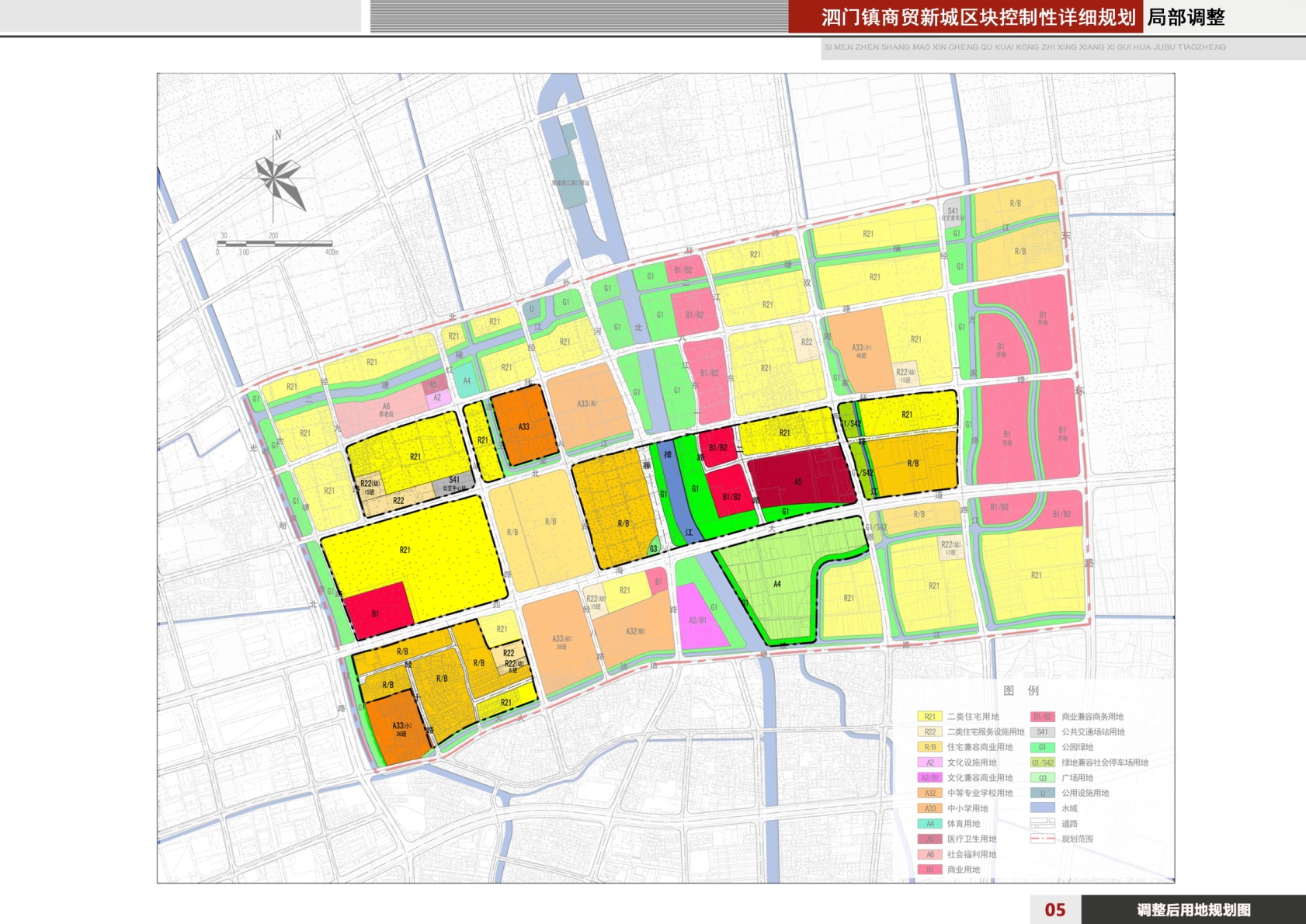 图1 调整后用地规划图附表一：调整后地块指标汇总表地块编号用地性质总用地面积 (公顷)容积率绿地率(%)建筑密度(%)建筑高度(m)居住户数（户）居住人数(人)备注地块编号用地性质总用地面积 (公顷)容积率绿地率(%)建筑密度(%)建筑高度(m)居住户数（户）居住人数(人)备注01-R21-05R217.771.8按《余姚市城乡规划管理技术规定》控制按《余姚市城乡规划管理技术规定》控制按《余姚市城乡规划管理技术规定》控制999299701-R21-10R212.021.8按《余姚市城乡规划管理技术规定》控制按《余姚市城乡规划管理技术规定》控制按《余姚市城乡规划管理技术规定》控制26078001-R22-01R220.80.7按《余姚市城乡规划管理技术规定》控制按《余姚市城乡规划管理技术规定》控制按《余姚市城乡规划管理技术规定》控制//15班幼儿园01-R22-02R221.531.5按《余姚市城乡规划管理技术规定》控制按《余姚市城乡规划管理技术规定》控制按《余姚市城乡规划管理技术规定》控制//配建社区服务中心、居委会、文体活动站、居家养老服务站、社区警务室、菜场、可再生资源回收站、综合物资库01-S41-01S410.88/按《余姚市城乡规划管理技术规定》控制按《余姚市城乡规划管理技术规定》控制按《余姚市城乡规划管理技术规定》控制//公交中心站，配建公厕02-A33-02A334.480.6按《余姚市城乡规划管理技术规定》控制按《余姚市城乡规划管理技术规定》控制按《余姚市城乡规划管理技术规定》控制//02-R21-01R2118.02/按《余姚市城乡规划管理技术规定》控制按《余姚市城乡规划管理技术规定》控制按《余姚市城乡规划管理技术规定》控制2252720602-B1-01B13.24/按《余姚市城乡规划管理技术规定》控制按《余姚市城乡规划管理技术规定》控制按《余姚市城乡规划管理技术规定》控制//配建公厕02-R/B-03R/B7.652按《余姚市城乡规划管理技术规定》控制按《余姚市城乡规划管理技术规定》控制按《余姚市城乡规划管理技术规定》控制11123336住宅比例不超过90%，配建人防报警点02-G3-01G30.23/按《余姚市城乡规划管理技术规定》控制按《余姚市城乡规划管理技术规定》控制按《余姚市城乡规划管理技术规定》控制//03-R21-03R211.311.8按《余姚市城乡规划管理技术规定》控制按《余姚市城乡规划管理技术规定》控制按《余姚市城乡规划管理技术规定》控制16850503-R/B-01R/B2.431.5按《余姚市城乡规划管理技术规定》控制按《余姚市城乡规划管理技术规定》控制按《余姚市城乡规划管理技术规定》控制294882住宅比例不超过95%03-R/B-02R/B1.471.5按《余姚市城乡规划管理技术规定》控制按《余姚市城乡规划管理技术规定》控制按《余姚市城乡规划管理技术规定》控制7272180住宅比例不超过95%03-R/B-03R/B4.731.8按《余姚市城乡规划管理技术规定》控制按《余姚市城乡规划管理技术规定》控制按《余姚市城乡规划管理技术规定》控制6661997住宅比例不超过95%，配建公厕03-R/B-04R/B3.181.8按《余姚市城乡规划管理技术规定》控制按《余姚市城乡规划管理技术规定》控制按《余姚市城乡规划管理技术规定》控制3881165住宅比例不超过95%03-R22-01R220.79/按《余姚市城乡规划管理技术规定》控制按《余姚市城乡规划管理技术规定》控制按《余姚市城乡规划管理技术规定》控制//配建社区服务中心、居委会、文体活动站、居家养老服务站、警务室、社区卫生服务站、可再生资源回收站03-R22-03R220.33/按《余姚市城乡规划管理技术规定》控制按《余姚市城乡规划管理技术规定》控制按《余姚市城乡规划管理技术规定》控制//6班幼儿园，保留05-A5-01A56.161.8按《余姚市城乡规划管理技术规定》控制按《余姚市城乡规划管理技术规定》控制按《余姚市城乡规划管理技术规定》控制//配建救护站05-B1/B2-01B1/B21.412.5按《余姚市城乡规划管理技术规定》控制按《余姚市城乡规划管理技术规定》控制按《余姚市城乡规划管理技术规定》控制//05-B1/B2-02B1/B22.153按《余姚市城乡规划管理技术规定》控制按《余姚市城乡规划管理技术规定》控制按《余姚市城乡规划管理技术规定》控制//05-R21-02R213.942.8按《余姚市城乡规划管理技术规定》控制按《余姚市城乡规划管理技术规定》控制按《余姚市城乡规划管理技术规定》控制//05-G1-01G11.21/按《余姚市城乡规划管理技术规定》控制按《余姚市城乡规划管理技术规定》控制按《余姚市城乡规划管理技术规定》控制//四海康体公园，配建公厕、通信基站05-G1-02G13.7/按《余姚市城乡规划管理技术规定》控制按《余姚市城乡规划管理技术规定》控制按《余姚市城乡规划管理技术规定》控制//四海康体公园，建筑密度不大于10%，容积率控制在0.2以下，配建公厕06-R21-04R214.231.8按《余姚市城乡规划管理技术规定》控制按《余姚市城乡规划管理技术规定》控制按《余姚市城乡规划管理技术规定》控制544163206-R/B-01R/B5.822按《余姚市城乡规划管理技术规定》控制按《余姚市城乡规划管理技术规定》控制按《余姚市城乡规划管理技术规定》控制7482245住宅比例不超过90%06-G1-07G10.13/按《余姚市城乡规划管理技术规定》控制按《余姚市城乡规划管理技术规定》控制按《余姚市城乡规划管理技术规定》控制//06-G1-08G10.2/按《余姚市城乡规划管理技术规定》控制按《余姚市城乡规划管理技术规定》控制按《余姚市城乡规划管理技术规定》控制//06-G1/S42-01G1/S420.65/按《余姚市城乡规划管理技术规定》控制按《余姚市城乡规划管理技术规定》控制按《余姚市城乡规划管理技术规定》控制//配建社会停车场06-G1/S42-02G1/S420.77/按《余姚市城乡规划管理技术规定》控制按《余姚市城乡规划管理技术规定》控制按《余姚市城乡规划管理技术规定》控制//配建社会停车场、公厕05-A4-01A411.021按《余姚市城乡规划管理技术规定》控制按《余姚市城乡规划管理技术规定》控制按《余姚市城乡规划管理技术规定》控制//四海康体公园，配建体育健身场地、人防疏散集结点、公厕05-G1-03G11.96/按《余姚市城乡规划管理技术规定》控制按《余姚市城乡规划管理技术规定》控制按《余姚市城乡规划管理技术规定》控制//104.2124925